The following article excerpts can be found on The Kirkpatrick Partners’ website – www.kirkpatrickpartners.com along with other myriad resources for evaluating the effectiveness of training efforts.THE NEW WORLD KIRKPATRICK MODEL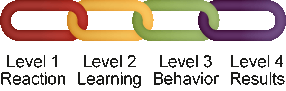 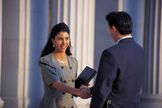 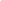 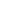 